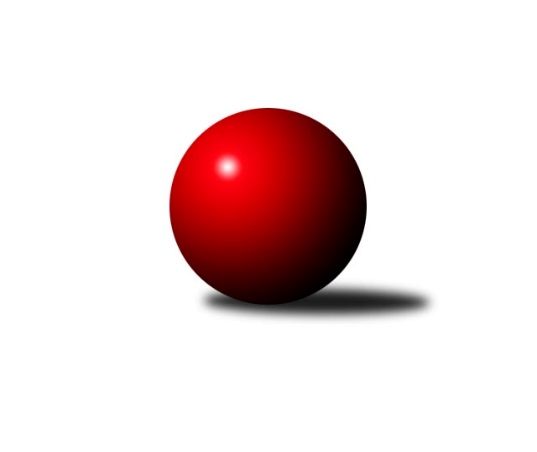 Č.13Ročník 2021/2022	26.5.2024 Přebor Domažlicka 2021/2022Statistika 13. kolaTabulka družstev:		družstvo	záp	výh	rem	proh	skore	sety	průměr	body	plné	dorážka	chyby	1.	Holýšov D	11	9	0	2	56.0 : 32.0 	(76.0 : 56.0)	2397	18	1693	705	60	2.	Díly B	11	8	0	3	55.0 : 33.0 	(79.5 : 52.5)	2374	16	1682	692	62.5	3.	Kdyně C	11	7	2	2	54.0 : 34.0 	(79.0 : 53.0)	2267	16	1595	672	44.3	4.	Zahořany B	12	6	2	4	51.0 : 45.0 	(68.0 : 76.0)	2311	14	1670	641	69.4	5.	Holýšov C	10	3	1	6	32.0 : 48.0 	(57.0 : 63.0)	2108	7	1527	581	68.8	6.	Újezd B	11	0	3	8	31.0 : 57.0 	(48.5 : 83.5)	2257	3	1618	639	70	7.	Újezd C	10	1	0	9	25.0 : 55.0 	(48.0 : 72.0)	2243	2	1617	626	74.2Tabulka doma:		družstvo	záp	výh	rem	proh	skore	sety	průměr	body	maximum	minimum	1.	Kdyně C	6	5	1	0	36.0 : 12.0 	(48.0 : 24.0)	2367	11	2476	1990	2.	Holýšov D	5	5	0	0	32.0 : 8.0 	(40.5 : 19.5)	2447	10	2537	2353	3.	Díly B	6	5	0	1	34.0 : 14.0 	(45.5 : 26.5)	2425	10	2511	2353	4.	Zahořany B	6	4	1	1	33.0 : 15.0 	(39.0 : 33.0)	2374	9	2472	2288	5.	Holýšov C	5	3	0	2	23.0 : 17.0 	(39.5 : 20.5)	2332	6	2362	2304	6.	Újezd C	5	1	0	4	16.0 : 24.0 	(28.0 : 32.0)	2339	2	2392	2302	7.	Újezd B	5	0	2	3	16.0 : 24.0 	(23.5 : 36.5)	2284	2	2378	2203Tabulka venku:		družstvo	záp	výh	rem	proh	skore	sety	průměr	body	maximum	minimum	1.	Holýšov D	6	4	0	2	24.0 : 24.0 	(35.5 : 36.5)	2396	8	2459	2315	2.	Díly B	5	3	0	2	21.0 : 19.0 	(34.0 : 26.0)	2361	6	2524	2222	3.	Kdyně C	5	2	1	2	18.0 : 22.0 	(31.0 : 29.0)	2234	5	2410	2108	4.	Zahořany B	6	2	1	3	18.0 : 30.0 	(29.0 : 43.0)	2296	5	2474	2205	5.	Holýšov C	5	0	1	4	9.0 : 31.0 	(17.5 : 42.5)	2084	1	2281	1842	6.	Újezd B	6	0	1	5	15.0 : 33.0 	(25.0 : 47.0)	2257	1	2415	2190	7.	Újezd C	5	0	0	5	9.0 : 31.0 	(20.0 : 40.0)	2219	0	2323	2126Tabulka podzimní části:		družstvo	záp	výh	rem	proh	skore	sety	průměr	body	doma	venku	1.	Holýšov D	6	5	0	1	32.0 : 16.0 	(41.0 : 31.0)	2390	10 	3 	0 	0 	2 	0 	1	2.	Kdyně C	6	4	1	1	30.0 : 18.0 	(37.0 : 35.0)	2376	9 	3 	1 	0 	1 	0 	1	3.	Díly B	6	4	0	2	28.0 : 20.0 	(43.0 : 29.0)	2340	8 	2 	0 	0 	2 	0 	2	4.	Holýšov C	6	3	0	3	25.0 : 23.0 	(43.5 : 28.5)	2148	6 	3 	0 	1 	0 	0 	2	5.	Zahořany B	6	2	1	3	20.0 : 28.0 	(30.0 : 42.0)	2283	5 	2 	0 	0 	0 	1 	3	6.	Újezd B	6	0	2	4	18.0 : 30.0 	(29.0 : 43.0)	2234	2 	0 	1 	2 	0 	1 	2	7.	Újezd C	6	1	0	5	15.0 : 33.0 	(28.5 : 43.5)	2250	2 	1 	0 	2 	0 	0 	3Tabulka jarní části:		družstvo	záp	výh	rem	proh	skore	sety	průměr	body	doma	venku	1.	Zahořany B	6	4	1	1	31.0 : 17.0 	(38.0 : 34.0)	2413	9 	2 	1 	1 	2 	0 	0 	2.	Díly B	5	4	0	1	27.0 : 13.0 	(36.5 : 23.5)	2471	8 	3 	0 	1 	1 	0 	0 	3.	Holýšov D	5	4	0	1	24.0 : 16.0 	(35.0 : 25.0)	2426	8 	2 	0 	0 	2 	0 	1 	4.	Kdyně C	5	3	1	1	24.0 : 16.0 	(42.0 : 18.0)	2244	7 	2 	0 	0 	1 	1 	1 	5.	Holýšov C	4	0	1	3	7.0 : 25.0 	(13.5 : 34.5)	2129	1 	0 	0 	1 	0 	1 	2 	6.	Újezd B	5	0	1	4	13.0 : 27.0 	(19.5 : 40.5)	2296	1 	0 	1 	1 	0 	0 	3 	7.	Újezd C	4	0	0	4	10.0 : 22.0 	(19.5 : 28.5)	2272	0 	0 	0 	2 	0 	0 	2 Zisk bodů pro družstvo:		jméno hráče	družstvo	body	zápasy	v %	dílčí body	sety	v %	1.	Tatiana Maščenko 	 Holýšov D 	10	/	11	(91%)	16	/	22	(73%)	2.	Marta Kořanová 	Kdyně C 	9	/	10	(90%)	16	/	20	(80%)	3.	Dana Kapicová 	 Díly B 	9	/	10	(90%)	16	/	20	(80%)	4.	Martin Kuneš 	 Díly B 	9	/	10	(90%)	14	/	20	(70%)	5.	Roman Chlubna 	 Holýšov D 	8	/	11	(73%)	15	/	22	(68%)	6.	Jitka Kutilová 	Zahořany B 	8	/	12	(67%)	15	/	24	(63%)	7.	Anna Löffelmannová 	Kdyně C 	7	/	9	(78%)	15	/	18	(83%)	8.	Daniel Kočí 	 Díly B 	7	/	10	(70%)	17	/	20	(85%)	9.	Jaroslava Löffelmannová 	Kdyně C 	7	/	10	(70%)	12	/	20	(60%)	10.	Josef Kriška 	 Holýšov D 	7	/	11	(64%)	12.5	/	22	(57%)	11.	Iveta Kouříková 	 Díly B 	6	/	6	(100%)	9.5	/	12	(79%)	12.	Kristýna Krumlová 	Kdyně C 	6	/	8	(75%)	9	/	16	(56%)	13.	Jan Štengl 	 Holýšov C 	6	/	9	(67%)	12	/	18	(67%)	14.	Jiří Havlovic 	Zahořany B 	6	/	9	(67%)	11	/	18	(61%)	15.	Věra Horvátová 	Újezd B 	6	/	11	(55%)	13	/	22	(59%)	16.	Pavlína Vlčková 	Zahořany B 	6	/	11	(55%)	10	/	22	(45%)	17.	Antonín Kühn 	Újezd B 	5	/	8	(63%)	9	/	16	(56%)	18.	Blanka Kondrysová 	Újezd C 	5	/	10	(50%)	9	/	20	(45%)	19.	Klára Lukschová 	Újezd C 	5	/	10	(50%)	9	/	20	(45%)	20.	Bohumil Jirka 	 Holýšov D 	5	/	11	(45%)	13	/	22	(59%)	21.	Slavěna Götzová 	Zahořany B 	5	/	12	(42%)	11	/	24	(46%)	22.	Libor Benzl 	Zahořany B 	5	/	12	(42%)	8	/	24	(33%)	23.	Tereza Krumlová 	Kdyně C 	4	/	5	(80%)	9	/	10	(90%)	24.	Veronika Dohnalová 	Kdyně C 	4	/	7	(57%)	8	/	14	(57%)	25.	Božena Vondrysková 	Újezd C 	4	/	10	(40%)	9	/	20	(45%)	26.	Jitka Hašková 	Újezd C 	4	/	10	(40%)	6	/	20	(30%)	27.	Josef Vdovec 	 Holýšov D 	3	/	3	(100%)	5	/	6	(83%)	28.	Eva Kotalová 	Kdyně C 	3	/	3	(100%)	5	/	6	(83%)	29.	Jiří Myslík 	 Holýšov C 	3	/	5	(60%)	6.5	/	10	(65%)	30.	Antonín Anderle 	 Díly B 	3	/	7	(43%)	8	/	14	(57%)	31.	Alena Konopová 	Újezd C 	3	/	8	(38%)	7.5	/	16	(47%)	32.	Jana Dufková st.	Újezd B 	3	/	9	(33%)	8.5	/	18	(47%)	33.	Pavel Strouhal 	Újezd B 	3	/	10	(30%)	7	/	20	(35%)	34.	Václav Kuneš 	Újezd B 	3	/	10	(30%)	4	/	20	(20%)	35.	Šárka Forstová 	Kdyně C 	2	/	2	(100%)	4	/	4	(100%)	36.	Kamil Hruška 	Zahořany B 	2	/	2	(100%)	4	/	4	(100%)	37.	Jaromír Duda 	 Díly B 	2	/	2	(100%)	3	/	4	(75%)	38.	Jozef Šuráň 	 Holýšov C 	2	/	3	(67%)	3.5	/	6	(58%)	39.	Miroslav Schreiner 	Zahořany B 	2	/	3	(67%)	3	/	6	(50%)	40.	Radka Schuldová 	 Holýšov D 	2	/	5	(40%)	4	/	10	(40%)	41.	František Novák 	 Holýšov C 	2	/	6	(33%)	5	/	12	(42%)	42.	Božena Rojtová 	 Holýšov C 	2	/	8	(25%)	7	/	16	(44%)	43.	Pavlína Lampová 	 Holýšov D 	2	/	8	(25%)	6	/	16	(38%)	44.	Alena Jungová 	Zahořany B 	2	/	8	(25%)	3	/	16	(19%)	45.	Stanislav Šlajer 	 Holýšov C 	2	/	8	(25%)	3	/	16	(19%)	46.	Lucie Horková 	 Holýšov C 	2	/	9	(22%)	4	/	18	(22%)	47.	Jaroslav Získal st.	Újezd B 	2	/	10	(20%)	4	/	20	(20%)	48.	Šimon Pajdar 	Zahořany B 	1	/	2	(50%)	3	/	4	(75%)	49.	Marta Volfíková 	 Díly B 	1	/	2	(50%)	2	/	4	(50%)	50.	Alexander Kondrys 	Újezd C 	1	/	2	(50%)	2	/	4	(50%)	51.	Jaroslav Čermák 	 Holýšov D 	1	/	6	(17%)	4.5	/	12	(38%)	52.	Dana Tomanová 	 Díly B 	1	/	7	(14%)	5	/	14	(36%)	53.	Jana Dufková ml.	Újezd B 	1	/	7	(14%)	3	/	14	(21%)	54.	Zdeňka Vondrysková 	Újezd C 	1	/	8	(13%)	5.5	/	16	(34%)	55.	Jaroslav Buršík 	 Díly B 	1	/	8	(13%)	3	/	16	(19%)	56.	Jan Mašát 	Zahořany B 	0	/	1	(0%)	0	/	2	(0%)	57.	Pavel Mikulenka 	 Díly B 	0	/	1	(0%)	0	/	2	(0%)	58.	Jürgen Joneitis 	Újezd C 	0	/	1	(0%)	0	/	2	(0%)	59.	Jaroslav Získal ml.	Újezd C 	0	/	1	(0%)	0	/	2	(0%)	60.	Josef Novák 	 Holýšov C 	0	/	2	(0%)	2	/	4	(50%)	61.	Iveta Bernardová 	 Díly B 	0	/	3	(0%)	2	/	6	(33%)	62.	Božena Bartková 	Kdyně C 	0	/	3	(0%)	1	/	6	(17%)Průměry na kuželnách:		kuželna	průměr	plné	dorážka	chyby	výkon na hráče	1.	Sokol Díly, 1-2	2351	1679	671	69.9	(391.8)	2.	Kuželky Holýšov, 1-2	2344	1673	671	69.7	(390.8)	3.	TJ Sokol Újezd Sv. Kříže, 1-2	2305	1644	661	65.4	(384.3)	4.	TJ Sokol Zahořany, 1-2	2294	1639	655	67.0	(382.5)	5.	TJ Sokol Kdyně, 1-2	2291	1620	670	57.5	(381.9)Nejlepší výkony na kuželnách:Sokol Díly, 1-2 Díly B	2511	4. kolo	Iveta Kouříková 	 Díly B	458	4. kolo Díly B	2467	10. kolo	Daniel Kočí 	 Díly B	457	7. kolo Holýšov D	2459	13. kolo	Dana Kapicová 	 Díly B	451	13. kolo Díly B	2441	12. kolo	Marta Kořanová 	Kdyně C	445	10. kolo Díly B	2411	8. kolo	Bohumil Jirka 	 Holýšov D	444	13. kolo Díly B	2366	7. kolo	Dana Kapicová 	 Díly B	440	12. kolo Díly B	2353	13. kolo	Daniel Kočí 	 Díly B	435	4. koloKdyně C	2328	10. kolo	Daniel Kočí 	 Díly B	432	10. kolo Holýšov C	2281	7. kolo	Dana Kapicová 	 Díly B	431	8. koloÚjezd B	2264	8. kolo	Jaromír Duda 	 Díly B	429	8. koloKuželky Holýšov, 1-2 Holýšov D	2537	8. kolo	Bohumil Jirka 	 Holýšov D	493	8. koloZahořany B	2474	12. kolo	Bohumil Jirka 	 Holýšov D	484	10. kolo Holýšov D	2471	2. kolo	Bohumil Jirka 	 Holýšov D	472	4. kolo Holýšov D	2444	10. kolo	Bohumil Jirka 	 Holýšov D	471	2. kolo Holýšov D	2437	1. kolo	Antonín Kühn 	Újezd B	470	10. kolo Holýšov D	2430	4. kolo	Roman Chlubna 	 Holýšov D	469	8. koloÚjezd B	2415	10. kolo	Tatiana Maščenko 	 Holýšov D	459	1. kolo Holýšov C	2362	12. kolo	Bohumil Jirka 	 Holýšov D	455	1. kolo Holýšov D	2353	6. kolo	Roman Chlubna 	 Holýšov D	448	6. kolo Holýšov C	2343	6. kolo	Jan Štengl 	 Holýšov C	438	12. koloTJ Sokol Újezd Sv. Kříže, 1-2 Holýšov D	2438	11. kolo	Anna Löffelmannová 	Kdyně C	465	12. koloKdyně C	2410	2. kolo	Antonín Kühn 	Újezd B	454	7. kolo Holýšov D	2397	3. kolo	Anna Löffelmannová 	Kdyně C	445	2. koloÚjezd C	2392	11. kolo	Roman Chlubna 	 Holýšov D	443	11. koloÚjezd B	2378	6. kolo	Antonín Kühn 	Újezd B	443	9. koloZahořany B	2357	6. kolo	Josef Vdovec 	 Holýšov D	441	11. koloZahořany B	2356	10. kolo	Jiří Havlovic 	Zahořany B	441	10. kolo Díly B	2342	5. kolo	Iveta Kouříková 	 Díly B	436	5. koloÚjezd C	2339	10. kolo	Blanka Kondrysová 	Újezd C	434	11. koloÚjezd C	2335	7. kolo	Tatiana Maščenko 	 Holýšov D	433	3. koloTJ Sokol Zahořany, 1-2 Díly B	2524	11. kolo	Marta Kořanová 	Kdyně C	485	8. koloZahořany B	2472	9. kolo	Miroslav Schreiner 	Zahořany B	471	11. koloZahořany B	2466	11. kolo	Daniel Kočí 	 Díly B	466	11. koloZahořany B	2387	13. kolo	Jiří Havlovic 	Zahořany B	456	3. koloZahořany B	2318	5. kolo	Kamil Hruška 	Zahořany B	445	9. kolo Holýšov D	2315	9. kolo	Kamil Hruška 	Zahořany B	443	13. koloZahořany B	2315	8. kolo	Josef Kriška 	 Holýšov D	442	9. koloZahořany B	2288	3. kolo	Iveta Kouříková 	 Díly B	436	11. koloÚjezd C	2278	3. kolo	Jan Štengl 	 Holýšov C	432	5. koloÚjezd B	2225	13. kolo	Jiří Havlovic 	Zahořany B	431	9. koloTJ Sokol Kdyně, 1-2Kdyně C	2476	7. kolo	Anna Löffelmannová 	Kdyně C	492	1. koloKdyně C	2454	1. kolo	Anna Löffelmannová 	Kdyně C	485	7. koloKdyně C	2447	3. kolo	Roman Chlubna 	 Holýšov D	447	7. koloKdyně C	2440	11. kolo	Anna Löffelmannová 	Kdyně C	439	11. koloKdyně C	2393	9. kolo	Marta Kořanová 	Kdyně C	437	1. kolo Díly B	2368	3. kolo	Iveta Kouříková 	 Díly B	430	3. kolo Holýšov D	2349	7. kolo	Eva Kotalová 	Kdyně C	429	3. koloÚjezd C	2323	9. kolo	Tatiana Maščenko 	 Holýšov D	425	7. koloZahořany B	2216	1. kolo	Daniel Kočí 	 Díly B	425	3. koloÚjezd B	2190	5. kolo	Blanka Kondrysová 	Újezd C	422	9. koloČetnost výsledků:	8.0 : 0.0	3x	7.0 : 1.0	8x	6.0 : 2.0	9x	5.0 : 3.0	4x	4.0 : 4.0	4x	3.0 : 5.0	5x	2.0 : 6.0	5x	1.0 : 7.0	1x